Муниципальное бюджетное общеобразовательное учреждение«Покров – Рогульская основная общеобразовательная школа»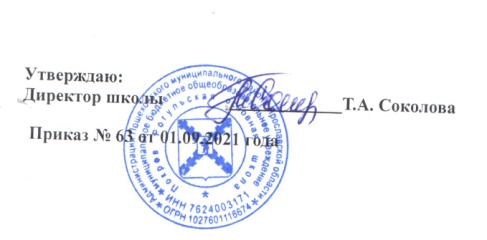 Рабочая программапо русскому языкудля 5 классана 2021-2022 учебный годСоставитель:Учитель русского языка и литературыЗеленкова О.С.Пояснительная запискаНормативно-методические документыРабочая программа по учебному предмету «Русский язык» разработана на основе следующих нормативно-методических материалов:Концепции программы поддержки детского и юношеского чтения в Российской Федерации (Распоряжение Правительства РФ от 03.06.2017 N 1155-р)Концепция преподавания русского языка и литературы в Российской Федерации (распоряжением Правительства Российской Федерации от 9 апреля 2016 г. N 637-р)Концепция преподавания родных языков народов России (утверждена решением Коллегии Министерства Просвещения России 1.10.19).Письмо Минпросвещения России от 14 января 2020 г. N МР-5/02 
«О направлении методических рекомендаций» (вместе с методическими рекомендациями по вопросам внедрения целевой модели цифровой образовательной среды в субъектах Российской Федерации)Письмо Минпросвещения России от 23 октября 2019 г. N вб-47/04 «Об использовании рабочих тетрадей»План мероприятий по реализации концепции преподавания русского языка и литературы в Российской Федерации, утвержденной распоряжением правительства Российской Федерации от 9 апреля 2016 г. № 637-р (Утверждено Министром образования и науки Российской Федерации 29 июля 2016 г.  № ДЛ-13/08вн)Приказ Министерства просвещения Российской Федерации 
от 23.12.2020 № 766 «О внесении изменений в федеральный перечень учебников, допущенных к использованию при реализации имеющих государственную аккредитацию образовательных программ начального общего, основного общего, среднего общего образования организациями, осуществляющими образовательную деятельность, утвержденный приказом Министерства просвещения Российской Федерации от 20 мая 2020 г. № 254».Приказ Минпросвещения России от 02.12.2019 N 649 «Об утверждении Целевой модели цифровой образовательной среды».Приказ Минпросвещения России от 06.03.2020 № 85 «Об утверждении плана мероприятий Министерства просвещения Российской Федерации по реализации Концепции преподавания родных языков народов Российской Федерации, утвержденной протоколом заседания Коллегии Министерства просвещения Российской Федерации от 1 октября 2019 г. № ПК-3вн»Приказ Министерства образования и науки РФ от 17 декабря 2010 г. N 1897 «Об утверждении федерального государственного образовательного стандарта основного общего образования» (с изменениями и дополнениями 
от: 29 декабря 2014 г., 31 декабря 2015 г., 11 декабря 2020 г.)Приказ Министерства образования и науки РФ от 17 мая 2012 г. N 413 «Об утверждении федерального государственного образовательного стандарта среднего общего образования» (с изменениями и дополнениями от: 29 декабря 2014 г., 31 декабря 2015 г., 29 июня 2017 г., 24 сентября, 11 декабря 2020г.)Приказ Рособрнадзора № 590, Минпросвещения России № 219 
от 06.05.2019 «Об утверждении Методологии и критериев оценки качества общего образования в общеобразовательных организациях на основе практики международных исследований качества подготовки обучающихся»Примерная программа по учебному предмету «Русский родной язык» для образовательных организаций, реализующих программы основного общего образования (одобрена решением федерального учебно-методического объединения по общему образованию. Протокол от 31 января 2018 года № 2/18)Примерная основная образовательная программа основного общего образования (Одобрена решением от 08.04.2015, протокол № 1/15 (в редакции протокола № 1/20 от 04.02.2020))Примерная основная образовательная программа среднего общего образования (Одобрена решением от 12.045.2016, протокол № 2/16)Программа ориентирована на использование учебно-методического комплекса под редакцией М.М. Разумовской. Учебник «Русский язык. 5 класс» авторов Л. М. Разумовской, С. И. Львовой, В.И. Капинос и др. входит в федеральный перечень учебников.Основные результаты обучения5 КЛАССФормирование основных видов речевой деятельностиСлушаниеВладеть различными видами аудирования (выборочным, ознакомительным, детальным) учебно-научных и художественных текстов различных функционально-смысловых типов речи.Адекватно понимать прослушанные учебно-научные и художественные тексты различных функционально-смысловых типов речи:формулировать устно и письменно тему и главную мысль прослушанного текста;формулировать вопросы по содержанию текста и отвечать на них;подробно и сжато передавать в устной и письменной форме содержание прослушанного текста.Владеть навыками информационной переработки прослушанного текста:составлять план текста (простой, сложный) с целью дальнейшего воспроизведения содержания текста в устной и письменной форме;передавать содержание текста с изменением лица рассказчика.Рекомендуемый объём текста для прослушивания (для написания подробного изложения) — 100—150 слов. Рекомендуемый объём текста для прослушивания (для написания сжатого изложения) — 90—100 слов. В первом полугодии 5 класса для прослушивания (для написания подробного изложения) предлагается текст в объёме, соответствующем рекомендованному в предыдущем классе, — 90—100 слов.ЧтениеВладеть различными видами чтения: просмотровым, ознакомительным, изучающим, поисковым.Адекватно понимать содержание прочитанных учебно-научных и художественных текстов различных функционально- смысловых типов речи (повествование, описание, рассуждение):устно и письменно формулировать тему и главную мысль текста;формулировать вопросы по содержанию текста и отвечать на них;передавать в устной и письменной форме содержание прочитанных учебно-научных и художественных текстов различных функционально-смысловых типов речи.Владеть навыками информационной переработки прочитанного текста:составлять план прочитанного текста (простой, сложный)   с целью дальнейшего воспроизведения содержания текста в устной и письменной форме;подробно или сжато (устно и письменно) пересказывать тексты, содержащие повествование, описание предмета или животного, рассуждение-доказательство; при подробном изложении художественных текстов сохранять стиль, типологическую структуру и характерные для исходного текста языковые средства;представлять содержание учебно-научного текста в виде таблицы, схемы.Рекомендуемый объём текста, предлагаемого обучающимся для чтения на уроках русского языка, — 200—250 слов.ГоворениеУстно пересказывать прочитанный или прослушанный текст. Создавать устные монологические высказывания на основе жизненных наблюдений, чтения учебно-популярной, учебно-научной и художественной литературы: монолог-сообщение, монолог-описание, монолог-рассуждение, монолог-повествование.Участвовать в диалоге на лингвистические (в рамках изученного) и бытовые темы. Представлять сообщение на заданную тему в виде презентации.Соблюдать в устной речи нормы современного русского литературного языка.Соблюдать в устной речи правила речевого этикета. Рекомендуемый объём текста для устного пересказа — 100—110 слов. Рекомендуемый объём монологического высказывания (монолог-сообщение, монолог-описание, монолог-рассуждение, монолог-повествование) — не менее 50 слов. Объём диалогического высказывания — не менее 5 реплик (диалог — запрос информации, диалог — сообщение информации).ПисьмоСоздавать тексты различных функционально-смысловых типов речи (повествование, описание, рассуждение) с опорой на жизненный и читательский опыт; тексты с опорой на картину.Создавать письменные высказывания, развивая мысль по данному зачину или концовке; раскрывая тему и основную мысль высказывания, выражая своё отношение к предмету речи; соблюдая последовательность и связность изложения.Осуществлять адекватный выбор языковых средств для создания высказывания в соответствии с целью, темой и коммуникативным замыслом.Соблюдать при письме нормы современного русского литературного языка, правила речевого этикета.Редактировать тексты:сопоставлять исходный и отредактированный тексты;совершенствовать повествовательный текст, вводя в него там, где это требуется, фрагменты с описанием предмета, элементы рассуждения, оценочные высказывания;находить и исправлять недочёты в построении текста, в частности нарушения последовательности и связности изложения;редактировать собственные тексты с опорой на знание норм современного русского литературного языка. Рекомендуемый объём текста для письма по памяти — 20—25 слов. Словарный диктант должен включать 15—20 слов.   В первом полугодии объём словарного диктанта не должен превышать 15 слов. Во втором полугодии объём текста диктанта должен составлять 90—100 слов. До конца первого полугодия сохраняется объём текста, рекомендованный для предыдущего класса, — 75—80 слов. При подсчёте слов учитываются как самостоятельные, так и служебные части речи. Количество проверяемых орфограмм — не более 12, количество проверяемых пунктограмм — не более 3. Рекомендуемый объём классного сочинения — 0,5—1,0 страницы, но необходимо иметь в виду стиль и жанр сочинения, характер темы. Рекомендуемый объём сочинения-миниатюры — 3—5 или более предложений, но допускается также объём, составляющий одно-два предложения сложной структуры, если этот объём позволяет раскрыть тему (выразить главную мысль). Рекомендуемый объём текста для списывания — 90—100 слов.Освоение основных разделов науки о языкеФонетика, орфоэпия, графикаВыделять в слове звуки и характеризовать их, различать ударные и безударные гласные; распознавать звуки речи по заданным признакам, слова по заданным параметрам их звукового состава; не смешивать звуки и буквы; правильно произносить названия букв,  свободно  пользоваться  алфавитом,  в частности в работе со словарями, последовательно употреблять букву ё; правильно произносить: гласные, согласные и их сочетания в составе изученных слов; заимствованные слова; употребительные слова изученных частей речи, лингвистические термины; пользоваться орфоэпическим словарём; проводить фонетический и орфоэпический анализ слов; использовать знания по фонетике, орфоэпии и графике в практике произношения и правописания слов.Морфемика  и  словообразованиеВыделять морфемы на основе смыслового и словообразовательного анализа слова (в словах несложной структуры); подбирать однокоренные слова с учётом значения слов; понимать различия в значении однокоренных слов, вносимые приставками и суффиксами; по типичным суффиксам и окончанию определять изученные части речи и их формы; опознавать изученные способы словообразования в ясных случаях (приставочный, суффиксальный, приставочно-суффиксальный, бессуффиксный, сложение); проводить морфемный и словообразовательный анализ слова; применять знания по морфемике и словообразованию при выполнении различных видов языкового анализа и в практике правописания.Лексикология и фразеологияОбъяснять лексическое значение слова разными способами (использование толкового словаря; подбор однокоренных слов; подбор синонимов и антонимов; определение значения слова по контексту и др.); распознавать однозначные и многозначные слова, прямое и переносное значение слова; омонимы, синонимы, антонимы; объяснять значение фразеологизмов; проводить лексический анализ слова; применять знания по лексикологии    и фразеологии при выполнении различных видов языкового анализа и в речевой практике; использовать лингвистические словари.МорфологияРазличать части речи; знать и верно указывать морфологические признаки глаголов, имён существительных, прилагательных; знать, как изменяются эти части речи, уметь склонять, спрягать, образовывать формы наклонения и др.; проводить морфологический анализ имён существительных, имён прилагательных, глаголов; применять знания по морфологии при выполнении различных видов языкового анализа и в речевой практике.ОрфографияПонимать значение письма и правописания для жизни людей; опознавать изученные орфограммы и дифференцировать их; владеть правильным способом действия при использовании изученных правил правописания; пользоваться орфографическим словарём; проводить орфографический анализ слова; применять знания по орфографии в практике письма.СинтаксисВычленять словосочетания из предложения, определяя главное и зависимое слова; характеризовать предложения по цели высказывания, наличию или отсутствию второстепенных членов, количеству грамматических основ; распознавать простые неосложнённые предложения, а также предложения, осложнённые однородными членами, обращением, сложные предложения и предложения с прямой речью; составлять простые и сложные предложения изученных видов по заданным схемам; интонационно правильно произносить предложения изученных синтаксических конструкций; проводить синтаксический анализ словосочетания и простого предложения; применять знания по синтаксису при выполнении различных видов языкового анализа и в речевой практике.ПунктуацияПравильно ставить знаки препинания в конце предложения; соблюдать пунктуацию в предложениях с однородными членами, разделительными союзами а, и, но, а также при бессоюзной связи; ставить  двоеточие  после  обобщающего  слова в предложениях с однородными членами; разделять запятой части сложного предложения; выделять прямую речь, стоящую до и после слов автора; ставить тире между подлежащим и сказуемым при выражении главных членов именем существительным в именительном падеже; проводить пунктуационный анализ простого осложнённого и сложного предложения (простые случаи); применять знания по пунктуации в практике письма.ТекстАнализировать текст с точки зрения его соответствия основным признакам (наличие темы, главной мысли, грамматической связи предложений, цельности и относительной законченности); анализировать текст с точки зрения его принадлежности к функционально-смысловому типу речи; использовать знание основных признаков текста и особенностей функционально-смысловых типов речи в практике его создания; определять тему и основную мысль текста; подбирать заголовок, отражающий тему или основную мысль текста; выделять в тексте главную и второстепенную информацию; составлять простой и сложный план. Находить в тексте типовые фрагменты (описание предмета, повествование, рассуждение-доказательство, оценочные высказывания); находить в тексте языковые средства, характерные для данного стиля.Функциональные разновидности языкаРаспознавать тексты разных функциональных разновидностей; применять знания о функциональных разновидностях языка при выполнении различных видов анализа и в речевой практике. СОДЕРЖАНИЕ УЧЕБНОГО ПРЕДМЕТА «РУССКИЙ ЯЗЫК»5 КЛАСС (175 часов)О языке (2 часа)Язык как система средств (языковых единиц). Значение языка в жизни человека. Лингвистика как наука о языке. Богатство и выразительность русского языка. Основные разделы лингвистики. Основные единицы языка и речи: звук, морфема, слово, словосочетание, предложение. Высказывания великих людей о русском языке1.Выдающиеся лингвисты: М. В. Ломоносов.Речь. Речевое общение. Текст (40 часов)Речь как использование языковых средств для общения людей (речевая деятельность). Умение общаться как важная часть куль- туры человека. Речевая ситуация — условия, необходимые для речевого общения: наличие собеседника, мотива, потребности в общении, предмета речи, общего языка. Речь устная и письменная, диалогическая и монологическая. Формы речи (монолог, диалог, полилог). Культура речевого общения. Речевой этикет.Текст как продукт речевой деятельности — речевое произведение. Основные признаки текста: членимость, смысловая цельность, формальная связность, относительная законченность (автономность) высказывания. Тема и основная мысль текста; микротемы, план текста. Абзац как средство членения текста на композиционно-смысловые части. Деление текста на абзацы, строение абзаца: зачин, средняя часть, концовка. Развитие мысли в тексте; «данное» и «новое» в предложениях текста. Способы связи предложений в тексте: параллельный и последовательный. Средства связи предложений и частей текста: формы слова, однокоренные слова, синонимы, антонимы, личные местоимения, повтор слова.Понятие о функциональных разновидностях языка. Стили речи, понятие о стилистически значимой речевой ситуации; речь разговорная и книжная, художественная и научно-деловая; характеристика разговорной и художественной речи с учётом особенностей речевой ситуации, в которой используются данные функциональные разновидности языка (сфера употребления, коммуникативная функция, характерные языковые средства).Функционально-смысловые типы речи: повествование, описание, рассуждение. Типовые фрагменты текста: изобразительное повествование, описание предмета, рассуждение-доказательство, оценочные суждения (типовое значение, схема построения, способы выражения «данного» и «нового» в предложениях фрагмента).Информационная переработка текста. Простой и сложный план текста. Сжатое изложение содержания текста.ЯЗЫК. ПРАВОПИСАНИЕ. КУЛЬТУРА РЕЧИПОВТОРЕНИЕ ИЗУЧЕННОГО В НАЧАЛЬНЫХ КЛАССАХФонетика. Графика (3 часа)Предмет изучения фонетики как раздела лингвистики. Звуки речи.Предмет изучения графики как раздела лингвистики. Алфавит. Правильное название букв алфавита.Соотношение звуков и букв. Способы обозначения йота. Способы обозначения мягкости согласных звуков. Звуковое значение букв е, ё, ю, я. Прописные и строчные буквы. Буква ё и её обязательное использование в письменной речи.Письмо. Орфография (11 часов)Значение письма в жизни общества.Предмет изучения орфографии. Понятие орфограммы.Основные виды изученных орфограмм гласных и согласных корня.Употребление на письме буквенных сочетаний жи—ши, ча— ща, чу—щу, нч, чн, чк, рщ; разделительных ъ—ь; -тся и -ться в глаголах. Буква ь для обозначения мягкости согласных; ь после шипящих на конце имён существительных и глаголов. Буквы и—ы после ц.Не с глаголами.Орфографический словарь и его использование в речевой практике.Выдающиеся  лингвисты  и  методисты:   Я.   К.   Грот,   М. М. Разумовская.Слово и его строение. Морфемика (2 часа)Предмет изучения морфемики как раздела лингвистики. Виды морфем. Морфема как минимальная значимая единица слова.Корень; смысловая общность однокоренных слов. Приставка и суффикс как словообразующие морфемы. Основа слова. Окончание как морфема, образующая форму слова. Форма слова  и основа слова. Нулевое окончание. Исторические изменения в структуре слова. Понятие об этимологии. Связь морфемики и орфографии.Слово как часть речи (3 часа)Предмет изучения морфологии. Классификация частей речи русского языка.Самостоятельные части речи, их основные признаки. Склонение и спряжение.Служебные части речи (краткие сведения).СИСТЕМАТИЧЕСКИЙ КУРС РУССКОГО ЯЗЫКАФонетика. Орфоэпия (7 часов)Фонетика как раздел лингвистики. Звуки речи. Смыслоразличительная роль звуков речи.Гласные ударные и безударные. Согласные твёрдые и мягкие, глухие и звонкие. Парные и непарные согласные звуки. Элементы фонетической транскрипции. Фонетический анализ слова.Изменения звуков речи в речевом потоке.Слог. Русское словесное ударение и его особенности.Предмет изучения орфоэпии. Основные правила произношения звуков речи: ударных и безударных гласных, согласных звуков и их сочетаний, отдельных грамматических форм. Произношение заимствованных слов. Орфоэпический анализ слова.Орфоэпический словарь и его использование в речевой практике.Выдающиеся лингвисты: Р. И. Аванесов.Словообразование.  Орфография  (7 часов)Понятие о механизме образования слов в русском языке. Производящая основа и словообразующие морфемы. Основные способы образования слов: приставочный, суффиксальный, приставочно-суффиксальный, бессуффиксный, сложение и его виды. Переход слова из одной части речи в другую как способ словообразования (элементарные случаи).Чередование гласных и согласных в морфемах при образовании слова и его форм. Правописание слов с корнями -лож-//-лаг-; -рос- //-раст-//-ращ-; -гор-//-гар-; -зор-//-зар-. Словообразовательная модель как схема построения слов определённой части речи, имеющих общность в значении и строении. Неологизмы как новые слова, построенные по типичным моделям.Правописание и—ы после приставок. Буквы о—ё после шипящих в корне. Правописание неизменяемых на письме приставок и приставок на з/с. Правописание сложных слов.Уместное использование слов с суффиксами оценки в собственной речи. Правильное употребление сложносокращённых слов (элементарные случаи).Лексикология и фразеология (11 часов)Предмет изучения лексикологии как раздела лингвистики.Слово и его лексическое значение. Основные способы толкования лексического значения слова: краткое объяснение значения в толковом словаре; подбор синонимов, антонимов, однокоренных слов.Знакомство с толковым словарём и его использование в речевой практике.Слова однозначные и многозначные. Прямое и переносное значение слова. Понятие о лексической сочетаемости слов. Переносное значение слова как основа создания художественных тропов: метафоры, олицетворения, эпитета.Слова-синонимы, антонимы (повторение). Омонимы.Взаимосвязь лексического значения, морфемного строения и написания слова.Тематические группы слов. Родовые и видовые понятия. Этикетные слова как особая лексическая группа.Фразеология как раздел лингвистики.Фразеологизмы; их стилистическая принадлежность и основные функции в речи.Толковый словарь и его использование в речевой практике.Культура речи. Точное и уместное употребление слов в речи в соответствии с их лексическим значением, стилистической и эмоциональной окраской.Предупреждение речевых ошибок, связанных с неоправданным повтором слов.Наблюдение за использованием в художественном тексте синонимов, антонимов, омонимов; слов в переносном значении для создания тропов (метафор, олицетворений, эпитетов); фразеологических оборотов.Текстовая функция лексического повтора. Выдающиеся лингвисты: В. И. Даль.Синтаксис и пунктуация (28 часов)Предмет изучения синтаксиса и пунктуации. Словосочетание. Главное и зависимое слова в словосочетании. Средства связи слов в словосочетании.Предложение как единица синтаксиса. Грамматическая основа. Виды предложений по цели высказывания (предложения повествовательные, побудительные, вопросительные). Восклицательные предложения. Знаки препинания в конце предложения.Интонация и порядок слов в предложении. Логическое ударение.Предложения распространённые и нераспространённые. Главные члены предложения. Второстепенные члены предложения: дополнение, определение, обстоятельство.Тире между подлежащим и сказуемым, выраженными именами существительными в именительном падеже.Предложения с однородными членами (без союзов и с союзами а, но, однако (в значении но), одиночным и). Запятая между однородными членами. Обобщающее слово перед однородными членами. Двоеточие и тире при обобщающих словах.Обращение. Знаки препинания при обращении.Сложные предложения с бессоюзной и союзной связью. Понятие о сложносочинённом и сложноподчинённом предложении. Запятая между частями сложного предложения перед союзами и, а, но, зато, что, чтобы, потому что, если и др.Прямая речь после слов автора и перед словами автора. Знаки препинания при прямой речи. Диалог и его оформление на письме.Культура речи. Правильное определение границ предложений в тексте. Соблюдение интонации повествовательных, вопросительных и восклицательных предложений. Соблюдение правильной интонации в предложениях с однородными членами.Наблюдение за использованием в художественных текстах изучаемых синтаксических конструкций, усиливающих образность и эмоциональность речи.Выдающиеся лингвисты: А. М. Пешковский.Морфология. ОрфографияСамостоятельные части речи (3 часа)Морфология как раздел лингвистики. Грамматическое значение слова. Части речи как лексико-грамматические классы слов. Система частей речи в русском языке. Самостоятельные части речиГлагол (22 часа)Глагол как часть речи: общее грамматическое значение, морфологические признаки, роль в предложении. Начальная форма (инфинитив).Основные способы образования глаголов. Правописание не с глаголами (закрепление).Возвратные глаголы. Правописание -тся и -ться в глаголах (закрепление).Виды глаголов. Двувидовые глаголы. Корни с чередованием и—е	(-бир-//-бер-;	-блист-//-блест-	(-блещ-);	-дир-//-дер- -жиг-//-жег-; -мир-//-мер-; -стил-//-стел-; -тир-//-тер-) и их правописание.Наклонение глаголов. Значение глаголов в изъявительном, условном, повелительном наклонении. Образование условного наклонения глаголов. Изменение глаголов в условном наклонении по числам и родам. Образование повелительного наклонения глаголов. Значение лица в повелительном наклонении. Изменение глаголов в повелительном наклонении по числам. Лицо и число. Изменение глаголов в изъявительном наклонении по временам. Образование форм времени глаголов совершенного и несовершенного вида. Изменение глаголов по лицам и числам в настоящем и будущем времени. Изменение глаголов по числам и родам в прошедшем времени. Спряжение. Правописание безударных личных окончаний глаголов. Разноспрягаемые глаголы хотеть, бежать. Глаголы, спрягаемые по особому типу: есть, дать, создать. Правописание ь как показателя грамматической формы инфинитива; формы 2-го лица единственного числа и формы повелительного наклонения глаголов. Право- писание суффиксов -ыва-, -ива-, -ова-, -ева-. Правописание при- ставок пре-, при-. Правописание гласных перед суффиксом -л- в формах прошедшего времени.Безличные глаголы. Использование личных глаголов в без- личном значении. Переходные и непереходные глаголы. Роль глагола в словосочетании и предложении.Развитие навыков использования в речевой практике лингвистических словарей разных типов.Культура речи. Правильное использование в речи видовременных форм. Правильное словоизменение глаголов. Верное произношение отдельных глагольных форм.Употребление в художественном тексте одного времени вместо другого, одного наклонения вместо другого с целью повышения образности и эмоциональности. Глагольная синонимия в художественных текстах (наблюдение и анализ). Употребление глаголов в переносном значении.Текстовая функция видовременных форм.Имя существительное (19 часов)Имя существительное как часть речи: общее грамматическое значение, морфологические признаки, роль в предложении. Начальная форма.Основные способы образования имён существительных.Правила употребления при письме суффиксов -чик (-щик), -ек (-ик). Правила слитного и раздельного написания не с именами существительными. Имена  существительные  одушевлённые и неодушевлённые; собственные и нарицательные. Правила употребления прописной буквы при написании имён существительных.Лексико-грамматические разряды имён существительных. Род имён существительных. Существительные общего рода; род неизменяемых имён существительных.Число имён существительных. Существительные, имеющие форм только единственного или только множественного числа.Правописание сложных имён существительных.Падеж. Склонение имён существительных. Разносклоняемые и несклоняемые существительные.Синтаксическая роль имён существительных.Правописание ь в именах существительных 3-го склонения. Правописание безударных окончаний имён существительных. Правописание гласных о—е в суффиксах и окончаниях имён существительных.Развитие навыков использования в речевой практике слова- рей разных типов.Культура речи. Правильное согласование в роде со словами типа бандероль, вуаль, лазурь, кофе, мозоль, кашне и др.; верное определение родовой принадлежности неизменяемых существительных (шимпанзе, кенгуру, шоссе).Правильное образование некоторых грамматических форм: килограмм помидоров, пара чулок; группа бурят и др.Произношение согласных перед е в заимствованных словах (типа ателье, термин), правильное ударение в существительных (типа километр, дефис, щавель и др.); терминов русского языка.Имена существительные в художественном тексте: их образная и экспрессивная роль.Текстовая функция имён существительных со значением «целое и его части».Имя прилагательное (13 часов)Имя прилагательное как часть речи: общее грамматическое значение, морфологические признаки, роль в предложении. Начальная форма.Основные способы образования имён прилагательных. Образование сложных прилагательных.Разряды имён прилагательных по значению: прилагательные качественные, относительные и притяжательные.Правописание о—е после шипящих и ц в суффиксах имён прилагательных.Прилагательные полные и краткие, их роль в предложении. Правописание кратких прилагательных с основой на шипящий. Степени сравнения имён прилагательных: положительная, сравнительная, превосходная.Склонение имён прилагательных. Правописание падежных окончаний имён прилагательных.Правописание сложных прилагательных. Правописание н   и нн в суффиксах имён прилагательных. Правописание суффиксов -к- и -ск- в именах прилагательных. Правописание не с именами прилагательными.Развитие навыков пользования лингвистическими словарями разных типов.Культура речи. Правильное произношение краткой формы употребительных  прилагательных  (сильна),  прилагательных с основами на твёрдый и мягкий согласный (бескрайный — бескрайний,  искренно  —  искренне);   правильное  образование и произношение форм сравнительной и превосходной степени (красивее, длиннее).Образная, эмоциональная функция  имён  прилагательных  в художественном тексте. Эпитеты. Синонимия прилагательных. Употребление прилагательных в переносном значении.ИТОГОВЫЙ КОНТРОЛЬ И РЕЗЕРВНЫЕ ЧАСЫ (4 часа)ТЕМАТИЧЕСКОЕ ПЛАНИРОВАНИЕКЛАСС (175 часов, из них 40 часов развития речи)О языке и речи (2 часа + 3 часа)ПОВТОРЕНИЕ ИЗУЧЕННОГО В НАЧАЛЬНЫХ КЛАССАХ (26 часов)Фонетика. Графика (3 часа)Окончание табл.Текст (4 часа)Письмо. Орфография (11 часов)Продолжение табл.Окончание табл.Строение слова. Морфемика (2 часа)Слово как часть речи (3 часа)Окончание табл.Текст (продолжение) (4 часа)Окончание табл.СИСТЕМАТИЧЕСКИЙ КУРС РУССКОГО ЯЗЫКАФонетика. Орфоэпия (7 часов)Окончание табл.Словообразование. Орфография (7 часов)Окончание табл.Лексикология и фразеология (11 часов)Окончание табл.Функциональные разновидности языка (4 часа)Синтаксис и пунктуация (28 часов)Продолжение табл.Окончание табл.Типы речи (4 часа)Окончание табл.Строение текста (5 часов)Морфология. ОрфографияСамостоятельные части речи (3 часа)Глагол (22 часа)Окончание табл.Строение текста (продолжение) (5 часов)Имя существительное (19 часов)Продолжение табл.Окончание табл.Строение текста (продолжение) (6 часов)Окончание табл.Соединение типов речи в тексте (5 часов)Имя прилагательное (13 часов)Итоговый контроль и резервные уроки (2 часа + 2 часа) Использование цифровых образовательных ресурсов для обогащения образовательного процесса по учебному предмету «Русский язык» 1. ВидеоурокиLiameloN School//https://www.youtube.com/c/LiameloNSchool/featuredИван Котляник. Уроки русского языка для учителей, учащихся и родителей // https://www.youtube.com/user/urokirusskogo/playlistsВидео уроки по Русскому языку для школьников 5-9 классов // https://www.youtube.com/c/РусскийЯзыкУроки/featured2. Интерактивные заданияРепетитор он-лайн // http://gramota.ru/class/coach/Русский язык. Он-лайн //http://rusyaz-online.ru/3. Теоретический материал с упражнениями и ответамиКурс русского языка. Русский язык и культура общения //https://licey.net/free/4-russkii_yazyk/Курс русского языка. Синтаксис и пунктуация //https://licey.net/free/4-russkii_yazyk/40-kurs_russkogo_yazyka_sintaksis_i_punktuaciya.htmlКурс русского языка. Фонетика, словообразование, морфология и орфография // https://licey.net/free/4-russkii_yazyk/39 kurs_russkogo_yazyka_fonetika__slovoobrazovanie__morfologiya_i_orfografiya.html№ уроковНазвание темыСодержаниеВиды деятельности учащихся12.09Зачем человеку нужен языкРоль языка в жизни общества, человека; требования к речи: внятность, выразительность, смысловая точность и др.Читать и устно воспроизводить тексты на лингвистические темы. Создавать небольшие высказывания на лингвистические темы, пользуясь планом и подборкой примеров23.09Что мы знаемо русском языкеРабота с лингвистическим текстом: высказывания великих людей разных эпох о русском языкеРазучивать яркие высказывания о русском языке. Читать и пересказывать лингвистические тексты. Безошибочно списывать недеформированные тексты разного характера объёмом от 30 до 70 слов за определённое время. Безошибочно писать слова, предложенные для заучивания (ЗСП)36.09Что такое речь(в отличие от языка)Язык и речь. Умение общаться — важная часть культуры человека. Речь и речевое общениеИметь представление о языке как системе средств и о речи как использовании средств языка для общения людей, т. е. речевой деятельности. Знать условия, необходимые для речевого общения (собеседник — потребность в общении — общий язык). Знать основные требования к культуре устного общения.Овладевать чтением-пониманием, умением выделять в учебном  тексте  основную         информацию. Учиться пересказывать и безошибочно списывать учебный текст4, 56.097.09Речь монологическая и диалогическая.Речь устнаяи письменнаяРечь монологическая и диалогическая. Речь устная и письменнаяИметь представление о видах речи, зависящих от ролевого участия в общении собеседников (говорящий / слушающий) или от формы языка (звуковая / буквенная). Находить в текстах литературных произведений образцы  монологов и диалогов. Овладевать культурой диалогического общения (строить диалог в заданной ситуации, соблюдая правила этикета)№ уроковНазвание темыСодержаниеВиды деятельности учащихся68.09Звуки и буквы. АлфавитФонетика и графика как разделы лингвистикиПонимать различие между звукамии буквами. Знать наизусть русский алфавит, правильно произносить названия букв79.09Что обозначают буквы е, ё, ю, яЗвуковое значение букве, ё, ю, я в составе словаОпределять звуковое значение букв е, ё, ю, я в разных фонетических позициях. Уметь объяснять, почему для 6 гласных звуков в русском языке есть 10 букв. Учиться различать звуки и буквы№ уроковНазвание темыСодержаниеВиды деятельности учащихся813.09Фонетический анализ словаПорядок фонетического анализа слова. Устныйи письменный фонетический анализ слова с использованием упрощённой (на данном этапе обучения) фонетической транскрипцииЗнать порядок фонетического анализа — от звука к букве. Уметь производить частичный и полный разбор конкретных слов с использованием упрощённой (на данном этапе обучения) фонетической транскрипции№ уроковНазвание темыСодержаниеВиды деятельности учащихся913.09Что такое текст (повторение)Текст и его основные признакиЗнать основные признаки текста (членимость, смысловая цельность, формальная связанность, относительная законченность высказывания). Уметь отличать текст от предложения и от простого набора предложений, не связанных по смыслу и формально1014.09Тема текстаТема текста. Узкаяи широкая тема текстаАнализировать  и характеризовать текст с точки зрения определения темы (тем) при чтении и слушании (в том числе текстов печатных и электронных СМИ). Различать при сопоставлении узкие и широкие темы1115.09Основная мысль текстаОсновная мысль текста. Заголовок текста как отражение темы или основной мысли текстаИметь представление об основной мысли тек- ста. Уметь формулировать основную мысль текста, обычно  передающую  отношение  автора к предмету речи. Уметь подбирать чёткийи выразительный заголовок к тексту, отражая в нём тему или основную мысль высказывания. Уметь выражать своё отношениек предмету речи1216.09Контрольная работа№ 1. Сочинение«Памятный день летних каникул»Определять тему и основную мысль сочинения, отбирать материал на тему, выражать основную мысль, передавать своё отношение к предмету речи, оформлять начало и конец сочинения.  После проверки  учителем  сочинения  учиться анализировать его№ уроковНазвание темыСодержаниеВиды деятельности учащихся1320.09Зачем людям письмоПисьмо как величайшее достижение человечества. Значение письма.Я. К. Грот и его роль для развития русской орфографииОсознанно читать и пересказывать текстыо письменности. Уметь рассказать о социальных причинах возникновения письма, о его значении для жизни и развития общества.Знать, понимать и правильно употреблять соответствующие термины1420.09Орфография. Нужны ли правилаЧто такое современная русская орфография. Понятие об орфограмме. Иметь  представление  об  орфографии  как  о  системе правил. Знать, что такое орфограмма,и применять орфографические правила,№ уроковНазвание темыСодержаниеВиды деятельности учащихсяДля чего нужны правила. Правописание слова и его значимые частиесли в слове есть орфограмма (орфограммы). Формировать и развивать орфографическую зоркость. Сопоставлять и противопоставлять произношение и написание слов для верного решения орфографических проблем1521.09Орфограммы в корнях слов. Правила обозначения буквами гласных звуковПроверяемые  и        непроверяемые гласные в корне слова  и  их правописаниеФормировать понятие орфограмм проверяемых и непроверяемых гласных корня. Опознавать данные написания зрительно и на слух. Пользоваться способом подбора однокоренных слов с ориентацией на значение корня. Учиться грамотно писать слова 1-й и 2-й степени трудности (вдалеке, обвинять). Использовать орфографический словарь1622.09Орфограммы в корнях слов. Правила обозначения буквами согласных звуковПроверяемые и непроверяемые согласные корня. Непроизносимые согласные корня. Удвоенные согласные корняФормировать понятие орфограмм согласных корня. Различать эти написания при письме и на слух. Овладевать способом определения верного написания согласных. Верно  писать согласные в корне слова. Использовать орфографический словарь1723.09Буквенные сочетанияжи—ши, ча—ща,чу—щу, нч, чн, чк, нщ, щн, рщПравописание указанных сочетаний буквОвладевать навыками опознавания данных сочетаний и верного их воспроизведенияв практике письма1827.09Правописание ь после шипящих на конце имён существительных и глаголовБуква ь и её отсутствие после шипящих на конце имён существительных. Буква ь после шипящих на конце глаголовВерно писать слова этих частей речи с опорой на соответствующие орфографические правила. Использовать орфографический словарь1927.09Разделительные ъ и ьУпотребление разделительных ъ и ьЗнать условия употребления разделительных знаков и верно писать соответствующие слова. Использовать орфографический словарь2028.09Правописание-тся и -тьсяв глаголахНаписание -тся и -тьсяв глаголах на основе сопоставления и противопоставления звуков и буквОвладевать способом определения написания слов с -тся и -ться. Верно писать словас данными орфограммами2129.09Правописаниеи—ы после цПравописание слов с ции цы на основе сопоставления и противопоставления звуков и букв.Слова — исключения из правилаОвладевать навыками правописания словс ци и цы на основе правила; знать и правильно писать слова-исключения2230.09Не с глаголамиРаздельное и (реже) слитное употребление не с глаголами. Ударениев некоторых глаголах, составляющих с не одно фонетическое словоЗнать правило написания не с глаголами, перечень слов-исключений. Верно писать соответствующие слова. Использовать орфографический словарь. Правильно произносить слова типа не был, не была, не былои подобные№ уроковНазвание темыСодержаниеВиды деятельности учащихся234.10Контрольная работаПроверить продвижение учащихся в написа№ 2. Диктантнии корней слов, а также других повторённыхи задания к нему.написаний. Безошибочно писать слова, предлоАнализ диктантаженные для специального заучивания (ЗСП)№ уроковНазвание темыСодержаниеВиды деятельности учащихся244.10Почему корень, приставка, суффикс, окончание — значимые части слова (морфемы)Корень, приставка, суффикс, окончание как минимальные значимые части словаПонимать, что корень, приставка, суффикс, окончание — значимые части слова (морфе- мы); что на письме они воспроизводятся единообразно, независимо от произношения.Определять в словах значение суффиксови приставок, пользуясь словариком значения морфем учебника. Иметь представление о том, что морфема передаёт информацию о лексическом значении слова, его стилистической принадлежности, грамматической форме.Учиться опираться на значение приставок, суффиксов при определении значения слова, его частеречной  принадлежности, при     написании. Усвоить последовательность анализа слова по составу, опираясь на значение морфем255.10Как образуются формы словаОснова слова. Образование формы слова с помощью окончания. Нулевое окончаниеИметь представление о механизме образования форм слова с помощью окончания. Соотносить окончание и грамматическую форму слова. Знать основные значения нулевого окончания в именах существительных, глаголах и учиться верно находить эти окончания, основываясь на их грамматическом значении. Знать, что при замене окончания лексическое значение остаётся без изменений. Понимать, что каждая изменяемая часть речи имеет свой набор окончаний,что окончания передаются на письме  единообразно, независимо от произношения.Грамотно писать слова, отобранные для специального заучивания (ЗСП)№ уроковНазвание темыСодержаниеВиды деятельности учащихся266.10Самостоятельные части речиИмена существительные, имена прилагательные, глаголы, наречияЗнать, что изучает морфология, что это раздел грамматики. Знать, на какие вопросы  отвечают  слова данных частей речи  и каким грамматическим значением они обладают. Понимать, на  основе  каких признаков выделяются части речи. Учиться строить устное и письменное рассуждение при определении слова как№ уроковНазвание темыСодержаниеВиды деятельности учащихсячасти речи. Тренироваться в умении устнои письменно определять слово как часть речи277.10Как изменяются имена существительные, имена прилагательные и глаголыСклонение имён существительных, имён прилагательных. Спряжение глаголовОтрабатывать умение определять морфологические признаки слов данных частей речи.Знать, как изменяются слова данных частей речи. Не смешивать понятия «склонение» и«спряжение». Знать, что имена существительные имеют род, а имена прилагательные изменяются по родам. Тренироваться в умении определять слово как часть речи. Учиться опознавать слова некоторых частей речи по набору окончаний2811.10Служебные части речи: предлог, союз, частицаПредлог, союз, частица как служебные части речи. Их особенностиЗнать, какие части речи являются служебными, их отличия от самостоятельных частей речи. Уметь отличать предлоги от приставок и союзов. Различать предлоги, союзы, частицы. Правильно и уместно употреблять их в письменной и устной речи. Тренироваться в  написании   слов  на  изученные  ранее  орфографические правила. Безошибочно писать отобранные для специального заучивания слова (ЗСП)№ уроковНазвание темыСодержаниеВиды деятельности учащихся2911.10От чего зависит порядок расположения предложений в текстеСмысловые отношения между предложениями текста. Зависимые и независимые предложенияИметь представление о зависимых и независимых предложениях, о смысловых отношениях, которые передаются зависимыми  предложениями, о словах-сигналах зависимости.Понимать, что порядок следования предложений в тексте не может быть произвольным, что он определяется смысловыми отношениями, которые устанавливаются между соседними предложениями текста. Уметь выявлять смысловые отношения между предложениями по вопросам от одного к другому, находить в тексте сигналы зависимости предложений (союзы, местоимения, наречия). Уметь  восстанавливать порядок следования предложений в деформированном тексте. Учиться соблюдать порядок следования предложенийв собственных высказываниях3012.10Абзац как часть текстаМикротема текста. Абзац и его строениеИметь представление о микротеме как части большой темы и об абзаце как части текста,в которой раскрывается микротема. Выделять в сплошном тексте абзацы, а в письменной речи обозначать их красной строкой3113.10План текстаПлан текста (сочинения) и его элементыУметь составлять и анализировать план текста: фиксировать порядок следования микротем, подбирать заголовки к абзацам. Грамотно оформлять пункты плана на письме№ уроковНазвание темыСодержаниеВиды деятельности учащихся3214.10Сжатие и развёртывание текстаСтроение абзаца: зачин (начало), развитие мысли, конец (концовка)Знать и находить в тексте композиционные элементы абзаца: зачин (начало), развитие мысли, конец (концовку). При построении абзаца правильно развивать мысль, выраженную в тематической фразе. Учиться сокращать текст, сжимая абзац, удаляя из его средней части второстепенную информацию. Исправлять ошибки в построении абзаца, совершенствовать собственные высказывания№ уроковНазвание темыСодержаниеВиды деятельности учащихся3318.10Что изучает фонетикаФонетика как раздел, изучающий звуки речи. Устная речь. Органы речиЗнать предмет изучения фонетики. Учиться различать звуки и буквы, устную и письменную речь. Понимать роль звуков речи3418.10Звуки гласные и согласныеДве группы звуков речи: гласные и согласные.Гласные ударныеи безударные. Согласные звонкие и глухие, парные и непарные. СогласныеИметь представление о работе органов речи при произнесении гласных и согласных.Различать гласные и согласные звуки. Знать перечень гласных и согласных. Знать пары согласных по твёрдости / мягкости, звонкости / глухости, непарные звуки.твёрдые и мягкие, парные и непарные. Сонорные согласные. Шипящие согласныеПравильно произносить эти звуки и названия букв, обозначающих их на письме. Учиться использовать знаки фонетической транскрипции. Безошибочно писать отобранныедля специального заучивания слова (ЗСП)3519.10Слог, ударениеФонетические слоги. Ударные и безударные слоги. Русское словесное ударение и его отличительные особенностиЧленить слова на слоги. Различать фонетические и орфографические слоги. Знать основные особенности русского ударения. Определять ударный и безударные слоги в слове.В необходимых случаях обозначать ударение в письменной речи3620.10Что изучает орфоэпия. Произношение ударных и безударных гласных звуковОрфоэпия как раздел лингвистики. Основные правила произношения ударных и безударных гласных. Орфоэпический словарь и школьный орфоэпический словарь русского языка.Орфоэпические пометы в словареОсознавать важность нормативного произношения для культурного человека. Овладеть основными нормами орфоэпии в  области  гласных звуков. Уметь пользоваться школьным орфоэпическим словарём. Понимать и правильно употреблять орфоэпические пометы37, 3821.1025.10Произношение согласных звуков. Орфоэпический анализ словаОсновные правила произношения согласных звуков и их сочетаний.Орфоэпический анализ слова как разновидность фонетического анализаОвладеть  основными  нормами  орфоэпии  в  области согласных звуков. Уметь пользоваться школьным орфоэпическим словарём. Учиться слушать и слышать звучащую речь, оценивая её с точки зрения соблюдения норм орфоэпии (речь учителя, сверстника, ведущего телевидения, радио)№ уроковНазвание темыСодержаниеВиды деятельности учащихся3925.10Контрольная работа№ 3 по фонетике и орфоэпииУметь характеризовать отдельные звуки вне слова и в составе слова, правильно произносить слова из орфоэпического словарика учебника на изученные правила№ уроковНазвание темыСодержаниеВиды деятельности учащихся40, 4126.1027.10Как образуются слова в русском языкеОсновные способы образования слов: суффиксальный, приставочный, сложение. Разбор слова по составуПонимать механизм образования слов с помощью приставок и суффиксов. Анализировать словообразовательную структуру слова, выделяя исходную основу и словообразующую морфему. Различать изученные способы словообразования. Иметь представление о сложении как морфологическом способе образования слов. Уметь объяснить написание соединительных гласных е и о при сложении.Учиться пользоваться морфемным и словообразовательным словарями4228.10Какие чередования гласных и согласных происходят в словахКорни слов с чередованием гласных и согласных. Чередование е и о с нулём звукаИметь представление о видах чередований гласных и согласных в корнях слов. Опознавать слова (морфемы) с чередующимися звука- ми. Обобщить все сведения о морфемах: ихосновном свойстве (значимые части слова), функциях, месторасположении в слове.Пользоваться орфографическим словарём438.11Правописание чередующихся гласных в корнях-лож-//-лаг-,-рос-//-раст- (-ращ-),-гор-//-гар-,-зор-//-зар-Правила написания данных корней.Употребительные слова с данными корнямиЗнать условия (правила) написания данных корней и уметь привести соответствующие примеры. Знать наиболее употребительные слова с данными корнями и верно их писать (расположиться — располагаться, предложить — предлагать, предложение, положение; росли, расти, растение, растительность, выращивать, росток и т. д.).Пользоваться орфографическим словарём448.11Буквы о—ё после шипящих в корнях словПравописание о—ё после шипящих. Употребительные слова с такими корнямиЗнать правила употребления букв о—ёв ударном положении после шипящих в корнях слов; уметь привести соответствующие примеры. Знать перечень наиболее употреби- тельных слов на данное правило (капюшон, об- жора, шорох, трущобы; чёрный, жёлудь, щёлкать; шоссе, шоколад, шофёр, жонглёр и т. д.) и верно их писать. Пользоваться орфографическим словарём459.11Правописание приставок на з—сПравописание приставок на з—с. Употребительные слова с такими приставкамиТренироваться в умении безошибочно писать слова на основе правила, не имеющего исключений№ уроковНазвание темыСодержаниеВиды деятельности учащихся4610.11Буквы и—ы в корнях после приставокПравописание и—ыв корнях после при- ставок. Употребительные слова с такими корнямиБезошибочно писать слова, опираясь на правило, имеющее исключения.Пользоваться орфографическим словарём№ уроковНазвание темыСодержаниеВиды деятельности учащихся4711.11Как определить лексическое значение словаЛексическое значение слова. Основные способы толкования лексического значения слова (краткое толкование, с помощью синонимов, антонимов, однокоренных слов)Толковать лексическое значение слова различными способами. Опознавать синонимы, антонимы. Знать в целом структуру словарной статьи в толковом словаре. Учиться пользоваться пометами в словаре. Самостоятельно получать справку в толковом словаре о том или ином слове4815.11Сколько лексических значений имеет словоОднозначныеи многозначные словаРазличать однозначные и многозначные слова с помощью толкового словаря. Анализировать использование многозначности словав художественной речи49, 5015.1116.11Когда слово употребляется в переносном значенииПрямое и переносное значение слова. Переносное значение слов как основаРазличать прямое и переносное значение слова с помощью толкового словаря.Опознавать основные виды троповтропов. Основные виды тропов (эпитет, метафора, олицетворение).Фразеологизмы5117.11Чем отличаются друг от друга слова- омонимыОмонимы и их виды. Значение, строение, написание разных видов омонимов. Использование омонимов в художественной речиИметь представление о признаках разных видов омонимов (омонимы лексические, омофоны, омографы, омоформы) без введения терминов. Уметь сопоставлять значение, строение, написание разных видов омонимов (старая пил-а — жадно пил-а; обиж-а-ть друга — о-беж-а-ть вокруг дома). Наблюдать за экспрессивным использованием омонимов в художественной речи. Использовать словари омонимов5218.11Тематические группы словЧто такое тематические группы словРазличать и употреблять в речи тематические группы слов5322.11Умеем ли мы употреблять в речи этикетные словаПонятие о речевом этикетеПонимать, что речевой этикет — это правила речевого поведения. Тренироватьсяв уместном употреблении некоторых частотных этикетных формул приветствия, прощания, просьбы, благодарности и т. д.в соответствии с речевой ситуацией54, 5522.1123.11О чём рассказывают фразеологизмыФразеологизмыв современном русском языкеУчиться правильно и уместно употреблять частотные фразеологизмы в речи.Использовать фразеологический словарь№ уроковНазвание темыСодержаниеВиды деятельности учащихся56, 5724.1125.11Контрольная работаПроверяются сформированность умений и навыков№ 4 по орфографии,по орфографии, словообразованию, лексикологиилексикологии и фра- зеологиии фразеологии (в рамках изученного);и анализ ошибокумение работать с соответствующимисловарями№ уроковНазвание темыСодержаниеВиды деятельности учащихся5829.11Речевая ситуацияСтилистически значимая речевая ситуация. Речевая ситуация в тексте.Схема речевой ситуацииИметь представление о стилистически значимой речевой ситуации как внеязыковой основе стиля речи; научиться анализировать с этих позиций любую конкретную речевую ситуацию; уметь «вычитывать» ситуацию из текста и фиксировать её в виде схемы5929.11Разговорная, художественная речь, стили речиРазговорная и книжная речь. Характеристика разговорной речиИметь представление о речевой ситуации, характерной для разговорной и книжной речи, и пользоваться этими представлениями как ориентировочной основой учебных действий при определении принадлежности текстак разговорной или книжной речи. Проводить стилистический анализ текстов разговорного стиля речи, выделяя в них языковые средства, способные передать непринуждённостьи эмоциональность речи6030.11Культура речевого поведенияИспользование форм обращения и приветствия в официальной и неофициальной обстановкеУчиться стилистически дифференцированно использовать формы обращения и приветствия в официальной и неофициальной обстановке611.12Контрольная работа№ 5. Изложение«Барсучонок»Обучающее изложение по тексту Г. Скребицкого «Барсучонок». Уметь пересказывать близко к тексту содержание отрывка, сохраняя основную мысль, последовательность изложения, выразительные средства языка. Анализ изложения, работа над ошибками№ уроковНазвание темыСодержаниеВиды деятельности учащихся622.12Что изучают синтаксис и пунктуацияСинтаксис и пунктуация. Слово и предложение.Роль знаков препинания в понимании смысла предложенияЗнать предмет изучения синтаксисаи пунктуации. Знать, чем отличается слово от предложения. Иметь представление о роли знаков препинания в понимании смысла предложения63, 646.126.12СловосочетаниеСловосочетание и его номинативная функция. Словосочетание и слово. Словосочетание и предложение. Строение слово- сочетанияПонимать, чем отличается словосочетание от слова и предложения, как строится словосочетание. Вырабатывать умение устанавливать смысловую и грамматическую связьслов в словосочетании. Выделять словосочетания из предложений, анализировать их, составлять словосочетания по схемам. Учиться использовать для выражения одинакового смысла разные словосочетания№ уроковНазвание темыСодержаниеВиды деятельности учащихся65, 667.128.12Предложение. Интонация предложения. Виды предложений по цели высказывания. Восклицательные предложенияПредложение и его коммуникативная функция. Основные признаки предложения. Стилистические особенности употребления разных видов простых предложений.Виды предложенийпо цели высказывания и интонацииЗнать основные признаки предложений, стилистические особенности употребления разных видов простых предложений, виды  предложений по цели высказывания и интонации, особенности интонации побудительных предложений. Интонационно правильно произносить повествовательные, побудительные и вопросительные предложения; использовать побудительные предложения с учётом речевой ситуации. Верно оформлять на письме соответствующие конструкции. Понимать роль интонации, логического ударения в более точной передаче смысла речи, чувства, настроения говорящего. Выразительно читать тексты (художественные, научные)679.12Главные члены предложенияГлавные члены как грамматическая основа предложения. Основные способы выражения подлежащегои сказуемогоЗнать способы выражения подлежащего существительным, местоимением, сочетанием слов. Находить основу предложения, в котором подлежащее выражено первичными формами (существительным, местоимением). Знать способы выражения сказуемого глаголом, существительным, полным или кратким прилагательным. Находить основу предложения, в котором сказуемое выражено глаголом, существительным, полным или кратким прилагательным6813.12Тире между подлежащим и сказуемымПравила пунктуации: тире между подлежащим и сказуемымЗнать способы выражения подлежащегои сказуемого, условия постановки тире между подлежащим и сказуемым и применять соответствующие правила на практике69—7213.12.14.1215.1216.12Предложения распространённые и нераспространённые.Второстепенные члены предложенияПредложения распространённые и нераспро- странённые. Второстепенные члены предложения (дополнение, определение, обстоятельство) и способы их выраженияЗнать определение второстепенного члена предложения (что обозначает, на какие вопросы отвечает, чем может быть выражен); роль второстепенных членов предложения в более точной и выразительной передаче содержания высказывания. Находить второстепенные члены в предложении, распространять предложение второстепенными членами. Разграничивать и сопоставлять предложения распространённые и нераспространённые73, 7420.1220.12Однородные члены предложения. Обобщающие слова при однородных членах предложенияПредложения с однородными членами. Условия однородности, средства связи однородных членов. Обобщающие слова при однородных членах предложения.Интонационные и пунктуационные особенности предложений с однородными членамиЗнать характерные признаки однородных членов предложения, правила постановки знаков препинания при однородных членах предложения и обобщающих словах. Употреблятьв речи предложения с однородными членами; соблюдать правильную интонацию при чтении предложений с однородными членами; обосновывать постановку знаков препинания в предложениях с однородными членами7521.12ОбращениеОбращение, его функции и способы выражения.Интонация предложений с обращениямиНаходить обращение в предложении; отличать обращение от подлежащего; составлять предложения с обращением с учётом речевой ситуации; использовать обращение как средство№ уроковНазвание темыСодержаниеВиды деятельности учащихсяоценки того, кто говорит, и того, к кому обращаются с речью; выразительно читать предложения с обращением, соблюдая звательную интонацию. Верно ставить знаки препинания7621.12Синтаксический анализ простого предложенияПорядок и образец синтаксического анализа простого предложенияУметь проводить синтаксический анализ (устный и письменный) простого предложения, конструировать простое предложение по заданной схеме77—7922.12Сложное предложениеСложное предложение и его структура  в  сопоставлении  с простым предложением. Смысловое, структурное и интонационное единство частей сложного предложения. Схемы сложных предложений и их «чтение»и составление. Союз ив сложном предложении. Запятая между частями сложного предложенияЗнать структурные различия между простыми и сложными предложениями. Определять количество основ в предложении, роль союза ив предложении (для связи однородных членов или частей сложного предложения), составлять сложные предложения с союзом и.Определять количество основ в предложении, границы частей в сложном предложении; правильно ставить знаки препинания между частями сложного предложения; «читать» схемы простых и сложных предложений; составлять предложения по указанным схемам80—8223.12Прямая речьПрямая речь и её письменное и интонационное оформлениеЗнать, что такое прямая речь и слова автора; определять слова автора и прямую речь; составлять предложения с прямой речью,выразительно читать их; составлять элементарные схемы предложений с прямой речью83, 8427.12ДиалогДиалог. Интонационное и пунктуационное оформление диалогаЗнать, что такое диалог, реплика. Правильно ставить знаки препинания при диалоге; составлять диалоги на заданную тему; вести диалог; интонационно правильно читать диалоги. Правильно произносить и писать термины русского языка, связанные с синтаксисоми пунктуацией85—8727.12Повторение и обобщение изученногопо синтаксису, пунктуации, орфографииЗакреплять изученные ранее орфограммы. Верно писать слова, отобранные для специального заучивания (ЗСП)88, 8928.12Контрольная работа№ 6. Диктанти задания к нему. Анализ диктантаПроверка уровня сформированности умений в области орфографии, пунктуациии синтаксиса№ уроковНазвание темыСодержаниеВиды деятельности учащихся9017.01Что такое тип речиОсновные типы речи: повествование, описание, рассуждение.Их особенностиИметь общее представление об основных типах речи: описании, повествовании, рассуждении. Разграничивать типы речи на основе их значения, используя при затруднении приём «фотографирования»№ уроковНазвание темыСодержаниеВиды деятельности учащихся91, 9218.0119.01Описание, повествование, рассуждениеПродолжение работы (темы)Знать основные признаки понятия каждого типа речи. Строить по образцу устный связный ответ, обосновывая в нём принадлежность текста к тому или иному типу речи (владение научной речью)9320.01Оценка действительностиОценка действительности и способы её выражения. Положительная и отрицательная оценка предметов, их признаков, действийи состояний. Создание текстов с оценочными высказываниями.Сочинение по фотографии о ландышахИметь представление о способах выражения оценки действительности посредством типового фрагмента текста, предложения, отдельных слов и сочетаний слов. Расширить активный словарь частотной лексики для выражения положительной и отрицательной оценки предметов, признаков, действий и состояний. Создавать художественные тексты, используя в них оценочные высказывания. Сочинение по картине№ уроковНазвание темыСодержаниеВиды деятельности учащихся94, 9524.0124.01Строение текста типа рассуждения-доказательстваТекст типа рассуждения-доказательства. Схема развёртыванияИметь представление о рассуждении-доказательстве как разновидности типа речи «рассуждение». Знать, на какой вопрос отвечаеттакого текста: тезис — аргументы, примеры — выводрассуждение-доказательство (п о ч е м у?), полную схему строения текста (тезис — аргумент, примеры — вывод) и языковые средства, используемые для соединения его частей (потому что, так как; поэтому, таким образом). Уметь находить в художественном тексте и в учебной литературе фрагменты со значением рассуждения-доказательства. Уметь строить связные высказывания по схеме рассуждения-доказательства, отвечая на вопросы учителя: «Почему в слове пишется ...?»,«Почему в предложении ... следует поставитьзапятую?» и т. п. Оформлять в виде рассуждения-доказательства примеры языкового анализа (грамматического, фонетического, стилистического и т. д.)9625.01Контрольная работа№ 7. Анализ текста: определение типа речиПроверка знания основных признаков понятия «тип речи» и умения оформить ответв виде письменного рассуждения-доказательства97, 9826.0127.01Соединение типов речи в одном тексте. Контрольная работа№ 8 (изложение) и её анализИзложение«Джек здоровается»Проверяется умение сохранять при пересказе стиль речи и типологическую структуру текста (художественная речь, повествование с двумя вкраплениями описания). Совершенствование текста изложения (работа над стилем и типологической структурой текста)№ уроковНазвание темыСодержаниеВиды деятельности учащихся99—10131.0131.011.02Морфология как раздел науки о языкеСамостоятельные и служебные части речи. Распознавание слова как части речи. Морфологические признаки имён существительных, прилагательных и глаголовЗнать предмет изучения морфологии. Знать названия самостоятельных и служебных частей речи. Тренироваться в умении распознавать слово как часть речи и определять морфологические признаки имён существительных, прилагательных и глаголов. Понимать важность и необходимость грамматического анализа слова, в частности для правописания№ уроковНазвание темыСодержаниеВиды деятельности учащихся1022.02Что обозначает глаголГлагол как часть речиУметь рассказать (на основе изученного)о глаголе как части речи в форме научного описания. Уметь доказать, что данное слово является глаголом. Работать над обогащением словаря различными группами глаголов.Тренироваться в умении опознавать в тексте глаголы различных тематических групп1033.02Правописание не с глаголами (закрепление)Не с глаголами: правило и исключенияИспользуя известное правило, писать глаголыс данной орфограммой раздельно. Использовать орфографический словарь для самоконтроля слитного написания глаголов-исключений1047.02Словообразование глаголовПриставочный и суффик- сальный способы образования глаголовЗнать основные способы образования глаго- лов. Тренироваться в умении образовывать глаголы. Совершенствовать умение опознавать в тексте глаголы105—1077.028.029.02Правописание приставок пре- и при-Орфографические правила и исключения. Семантическая основа выбора написания данных приставок. Правописание слов с неясной этимологией и заимствованных словПонимать, что употребление приставок пре- и  при- зависит от того значения, которое приставки имеют в слове (семантическая основавыбора написания). Учиться правильно писать слова с затемнённой этимологией и слова иноязычного происхождения. Использовать орфографический словарь108,10910.0214.02Вид глаголаВиды глагола: совершенный и несовершенныйЗнать различие между глаголами совершенного и несовершенного вида. Иметь представление о значениях видов глагола11014.02Корни с чередованием букв е—иГлаголы с чередующимися гласными е—ив корнеЗнать перечень корней -мер-//-мир (а),-тер-//-тир (а) и т. д. Владеть способом определения написания корней с чередованием. Верно писать слова с чередующимися гласными, используя правила и орфографический словарь11115.02ИнфинитивИнфинитив как начальная форма глаголаЗнать, какая форма является для глагола начальной. Опознавать инфинитив в тексте. Знать правописание неопределённой формы глагола№ уроковНазвание темыСодержаниеВиды деятельности учащихся112,11316.0217.02Возвратные глаголы. Правописание -тся и -ться в глаголах (закрепление)Понятие о возвратных глаголах. Правописание-тся и -ться в глаголахОпознавать возвратные глаголы в тексте, предложении. Используя известные правила, верно писать глаголы с данной орфограммой11421.02Наклонение глаголаТри наклонения глагола. Общие сведенияЗнать, какие наклонения имеет глагол в русском языке. Иметь представление о значениях наклонений глагола11521.02Как образуется сосла- гательное (условное) наклонение глаголаСослагательное (условное) наклонение глагола. Раздельное написание частицы бы с глаголами в форме сослагательного наклоненияЗнать, как образуется сослагательное наклонение. Находить в тексте глаголы в форме сослагательного наклонения. Уметь образовывать глаголы в форме сослагательного наклонения и уместно использовать их в собственной речи. Правильно писать частицу быс соответствующими глаголами11622.02Как образуется повелительное наклонение глаголаПовелительное наклонение глагола и его формы. Формы повелительного наклонения от глаголов лечь, положить, класть, ехать, бриться. Порядок и образец морфологического анализа глаголаЗнать, как образуется повелительное наклонение глагола. Находить в тексте глаголы в форме повелительного наклонения. Образовывать глаголы в форме повелительного наклонения и уместно использовать их в собственной речи. Правильно употреблять в устной и письмен- ной речи формы глаголов повелительного наклонения, избегая ошибок типа ляжь, ложите, ехай, едьте, бройся. Использоватьорфоэпический словарь для исправления подобных ошибок. Знать и применять порядок и образец морфологического анализа глагола117,11824.0228.02Времена глаголаИзменение глаголов изъявительного наклонения по временам. Формы прошедшего времени глагола. Ударение в глаголах прошедшего времениСовершенствовать умение верно определять морфологические признаки глагола,в том числе время. Правильно образовывать и произносить глаголы в форме прошедшего времени, используя орфоэпический словарь11928.02Спряжение глагола. Лицо и числоСпряжение глагола. Разноспрягаемые глаголыЗнать, что такое спряжение глагола. Спрягать глаголы и определять окончания глаголовI и II спряжения. Определять лицо и число глаголов в тексте120,1211.032.03Правописание личных окончаний глаголаПравила и образец рас- суждения при спряжении глаголов с безударным личным окончаниемРаспознавать в тексте глаголы с безударным личным окончанием, знать окончания глаголов I и II спряжения наизусть. Знать и применять способ определения верного написания окончания глаголов, сопровождая свои действия примерами с опорой на орфографические правила122,1233.037.03Безличные глаголы. Переходные и непереходные глаголыБезличные глаголы и их признаки.Переходные и непереходные глаголы и их признакиИметь представление, какие глаголы считаются безличными, а какие — переходнымии непереходными. Уметь находить в тексте безличные (и личные в безличной форме), переходные и непереходные глаголы и пра- вильно использовать их в собственной речи№ уроковНазвание темыСодержаниеВиды деятельности учащихся124,1257.039.03Как связываются предложения в тексте. «Данное» и «новое» в предложениях текста«Данное» и «новое»в предложениях текста. Место «данного» и «нового» в предложениях текста. Ошибки в порядке слов и их исправлениеИметь представление о «данном» и «новом» в предложениях текста: знать, что «данное» обеспечивает связь между предложениями, а «новое» — развитие мысли в тексте.Находить «данное» в предложениях текста путём сопоставления этого предложения с предыдущим; находить «новое» посредством постановки вопроса от одного предложения текста к другому по краткому ответу на этот вопрос. Знать основное правило порядка слов:«данное» находится в начале предложения,«новое» — в конце. Выразительно читать тексты, выделяя «новое» посредством логического ударения. Находить и исправлять ошибки в порядке слов. Избегать неуместного повтора слов в составе «данного»126—12810.0314.0314.03Строение текста типа повествованияСтроение текста типа повествования. Редактирование текстов и исправление ошибок, связанныхс информационной переработкой текста повествовательного характера.Повествовательные зарисовки (этюды)Иметь представление о строении  повествования («данное» обозначает лицо, отвечает на вопрос к т о?, «новое» обозначает действие, отвечает на вопрос ч т о д е л а е т?). Находить в «большом» тексте фрагменты со значением повествования; различать повествование и похожее на него описание с глаголами состояния, используя приём «фотографирования». Правильно строить повествовательные тексты художественной речи и делового стиля: уметь15.03Контрольная работа по теме глагол. детализировать действия, подробно рассказывать о них, выбирая наиболее подходящие глаголы движения; уместно использовать видовременные формы, разнообразные слова и выражения, обозначающие последовательность действий (сначала, затем, наконеци т. п.). Иметь представление об «опасных местах» в повествовательных текстах: не допускать повторов в «данном» (Петя ..., Петя ...;Я ..., Я ..., Я ...) и «новом» (Барсик сначала подбежал к нам, потом убежал в кусты, потом побежал к дуплу). Уметь замечать и исправлять ошибки в построении повествовательных текстов. Создавать повествовательные зарисовки (этюды) по картине, по предложенной или самостоятельно выбранной теме№ уроковНазвание темыСодержаниеВиды деятельности учащихся12915.03Что обозначает имя существительноеИмя существительное как часть речи: грамматическое значение, морфологические признаки, синтаксическая рольРассказать (на основе изученного ранее) об имени существительном как части речи в форме научного описания. Доказать, чтоданное слово является именем существительным. Тренироваться в умении опознавать имена существительные, образованные от прилагательных и глаголов (признак и действие выражены через значение предметности).№ уроковНазвание темыСодержаниеВиды деятельности учащихсяТренироваться в умении составлять планк лингвистическому тексту в форме вопросов. Работать над обогащением словаря с различными группами имён существительных13016.03Как образуются имена существительныеОсновные способы образования имён существительных. Имена существительные со значением отвлечённого действияТренироваться в умении образовывать имена существительные от других частей речи.Знать основные способы образования имён существительных. Опознавать в тексте имена существительные со значением отвлечённого действия и признака. Пользоваться школьным словообразовательным словарём и словарём морфем131,13217.0321.03Употребление при письме суффиксов-чик-, -щик-,-ек-, -ик- (-чик-)Правописание суффиксов -чик-,-щик-, -ек-, -ик-(-чик-) имён существительныхТренироваться в умении обнаруживать при письме слова, в которых суффикс сливается с предшествующей частью слова; правильноопределять словообразующую основу. Образовывать существительные с суффиксами -чик-,-щик- и правильно писать их. Овладеть способом определения верного написания суффиксов -ек-, -ик- (-чик-). Пользоваться орфографическим словарём13321.03Правописание о—е (ё) после шипящих и ц в суффиксах и оконча-Орфографические правила по данной теме и их применениеСформировать представление о том, от чего за- висит написание о—е (ё) после шипящих и ц в суффиксах и окончаниях имён  существительныхниях имён существительных и прилагательныхи прилагательных. Правильно писать слова с этими орфограммами134,13522.0323.03Правописание  сложных имён существительныхОрфографические правила по данной теме и их применениеСформировать представление и соответствующий навык слитного написания слов (лесоруб, биосфера), дефисного (юго-запад, диван- кровать, Ростов-на-Дону), слов с начальной частью пол- (полшестого). Пользоваться орфографическим словарём13724.03Имена существительные одушевлённыеи неодушевлённыеОдушевлённые и неодушевлённые имена существительные.ОлицетворениеЗнать, на чём основываются различия между одушевлёнными и неодушевлёнными именами существительными. Иметь представлениеоб использовании приёма олицетворенияв художественной литературе. Распознавать одушевлённые и неодушевлённые имена существительные1384.04Имена существительные собственныеи нарицательныеСобственные и нарицательные имена существительные. Употребление прописной буквы для обозначения имён собственных на письмеЗнать, на чём основываются различия между собственными и нарицательными именами существительными. Распознавать в тексте имена собственные и правильно их писать.Тренироваться в умении пересказывать лингвистический текст. Иметь представление о словаре Ф. Л. Агеенко «Собственные имена в русском языке» для предупреждения орфографических и орфоэпическихошибок№ уроковНазвание темыСодержаниеВиды деятельности учащихся139,1404.045.04Род имён существительных. Существительные общего рода. Род несклоняемых имён существительныхРод как постоянный признак имён существительных. Существительные общего рода. Род несклоняемых имён существительныхЗнать способ определения рода имён существительных. Научиться использовать различные словари в случае сомнений в определении рода имён существительных.Образовывать и правильно употреблять в речи существительные общего рода. Знать, как определяется род несклоняемых имён существительных; тренироваться правильно употреблять в речи несклоняемые имена существительные. Приводить соответствующие примеры1416.04Число имён существительных. Существительные, имеющие форму только единственного или только множественного числаФормы числа имён существительных. Употребление в речи имён существительных, имеющих форму только единственного или только множественного числаИметь представление о значении форм числа имён существительных. Тренироватьсяв умении правильно образовывать трудные формы множественного числа. Иметь представление о существительных, обладающих формами только единственного или только множественного числа. Учиться точно, уместно, стилистически целесообразно употреблять имена существительные в речи. Приводить соответствующие примеры1427.04Падеж и склонение имён существительныхТри склонения имён существительных.План и образцы морфологического анализа слов этой части речиОпределять склонение и падеж имени существительного. Знать, как склоняются существительные среднего рода на -мяи существительное путь14311.04Правописание безударных падежных окончаний имён существительныхБезударные падежные окончания имён существительных.Орфографические правила и способы их примененияРаспознавать в тексте имена существительные с безударным окончанием, обозначаемым бук- вой е или и. Знать (уметь перечислить) случаи написания окончаний е и и в безударном положении в единственном числе; приводить соответствующие примеры144,14511.0412.04Употребление имён существительныхв речиСинтаксическая роль имён существительных. Словосочетания и предложения, в состав которых входят имена существительныеОбобщить сведения о синтаксической роли имён существительных. Совершенствовать умения синтаксического анализа предложений и словосочетаний146,14713.0414.09Контрольная работа№ 9. Диктант и задания к нему. Анализ контрольной работыПроверка уровня сформированности умений в области орфографии и пунктуации№ уроковНазвание темыСодержаниеВиды деятельности учащихся14818.04Строение текста типа описания предметаОписание предмета. Строение текста типа описания предмета. Способы выраженияИметь представление об описании предмета как о разновидности типа речи «описание». Знать, как строится текст типа описания  пред мета («данное» обозначает предмет и отвечает№ уроковНазвание темыСодержаниеВиды деятельности учащихся«данного» и «нового» в таких текстах (фрагментах текстов)на вопрос к т о? или ч т о?, «новое» обозначает признак и отвечает на вопрос к а к о й?). Опознавать в «большом» тексте фрагменты со значением описания предмета, находить в них«данное» и «новое». Знать основные способы выражения «данного» и «нового» в этом фрагменте текста и применять их при создании текста149,15018.0419.04Редактирование текстов типа описания предметаЗнать «опасные места» в структуре текста:не допускать лексических повторов в «данном», использовать разные морфологические средства для выражения признака в «новом». Находить и исправлять ошибки в строении текста151,15220.0421.04Создание текстов типа описания предметаХудожественноеи деловое описание предмета.Этюды-зарисовкиРазличать художественное и деловое описание предмета. Для повышения выразительности художественного описания использовать определительные словосочетания в составе «данного». Правильно строить художественные и деловые тексты с описанием предмета: создавать этюды-зарисовки по данному началу, по картине, включать эти зарисовки в письма к друзьям; составлять деловые описания предмета (животного) в жанре объявления15325.04Контрольная работа№ 10. СочинениеСочинение на тему «Знакомьтесь, мой друг ...»№ уроковНазвание темыСодержаниеВиды деятельности учащихся15425.04Типы речи в текстеТипологический анализ текста с разными типами речи. Ведущий тип речиПроводить типологический анализ «большого» текста, в котором соединяются разные типы речи. Определять ведущий тип речии типовые фрагменты15526.04Анализ и редактирование текстаОбосновывать уместность включения фрагментов в текст (яснее выразить основную мысль, привлечь внимание к главному, передать отношение автора к предмету речи). Уметь исправлять недостатки в типологической структуре текста156,15727.0428.04Обучающее сочинение «Что я люблю делать и почему» или«Как я однажды пёк (пекла) пироги»Уметь прогнозировать типологическую структуру создаваемого высказывания. Составлять не только план, но и типологическую схему текста сочинения. Анализ сочинения1582.05Контрольная работа№ 11. ИзложениеСохранять типологическую структуру текста при пересказе. Изложение «Друг детства»№ уроковНазвание темыСодержаниеВиды деятельности учащихся1592.05Что обозначает имя прилагательноеИмя прилагательное как часть речиРассказывать (на основе изученного)об имени прилагательном как части речи в форме научного описания. Доказывать,что слово является именем прилагательным160,1613.054.05Прилагательные качественные, относительныеи притяжательныеРазряды имён прилагательныхЗнать, на какие разряды делятся имена прилагательные. Знать признаки качественных, относительных и притяжательных прилагательных. Опознавать в тексте имена прилагательные различных разрядов. Работать над обогащением словаря именами прилагательными различных разрядов162,1635.0510.05Правописание окончаний имён прилагательныхБезударные окончания имён прилагательныхи правила их написанияОбнаруживать в тексте словосочетания, в состав которых входит имя прилагательное с безударным окончанием. Знать смешиваемые окончания. Знать и уметь применить способ определения  верного написания безударного окончания (по вопросу, за исключением слов на -ый, -ий); приводить примеры. Верно писать имена прилагательные с безударным окончанием16411.05Словообразование имён прилагательныхТипичные способы образования имён прилагательныхЗнать основные способы образования имён прилагательных и типичные морфемы.Уметь образовывать имена прилагательные. Совершенствовать умение опознавать в тексте имена прилагательные165,16612.0516.05Прилагательные полные и краткие. Правописание кратких прилагательных на шипящийПолные и краткие имена прилагательные.Орфография: краткие прилагательные с основой на шипящийРазличать и правильно образовывать полную и краткую форму имён прилагательных.Находить в тексте краткие имена прилагательные и определять их синтаксическую роль. Знать, что в кратких прилагательных на шипящий не пишется ь; верно писать эти слова в сопоставлении с существительными и глаголами с шипящими на конце.Использовать орфографический словарь16716.05Правописание суффиксов -к- и -ск- в именах прилагательныхСуффиксы -к- и -ск-в именах прилагательныхУчиться писать без ошибок прилагательные с соответствующими суффиксами, проверять свою работу по орфографическому словарю16817.05Правописание н и нн в прилагательных, образованных от существительныхСуффиксы имён прилагательных с н и ннПравильно писать имена прилагательные,в которых есть суффиксы -ин-, -ан- (-ян-), -онн- (-енн-), -н-. Использовать орфографический словарь16918.05Правописание сложных имён прилагательныхСлитное и дефисное написание сложных имён прилагательныхЗнать случаи употребления дефиса в при- лагательных; правильно писать подобные слова. Использовать орфографический словарь170,17119.0523.05Сравнительная и превосходная степени сравнения имён прилагательныхи их образованиеТри степени сравнения имён прилагательных: положительная, сравни- тельная, превосходная и их образованиеИметь представление о том, как различаются по значению сравнительная и превосходная степени имён прилагательных. Знать, как об- разуются степени сравнения, и тренироваться в умении их образовывать и записывать орфо- графически правильно. Находить в тексте данные формы имён прилагательных№ уроковНазвание темыСодержаниеВиды деятельности учащихся172,17323.0524.05Контрольная работа№ 12. Итоговый годовой контроль в виде тестовых заданий174,25.05Работа над ошибками в к.р.17526.05.Итого учебного года.